The Woodlands Community Primary SchoolYear 1/2Topic – ArtColour ChaosKey VocabularyKey Knowledge and SkillsKey Knowledge and SkillsKey Knowledge and SkillsSecondary coloursYou can mix the primary colours together to make new colours. These are called secondary colours.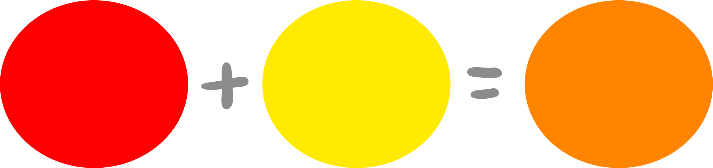 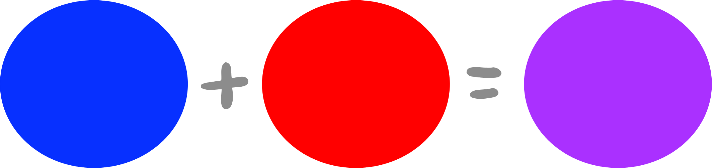 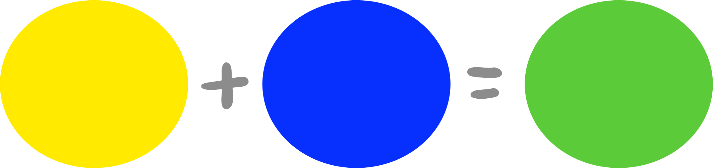 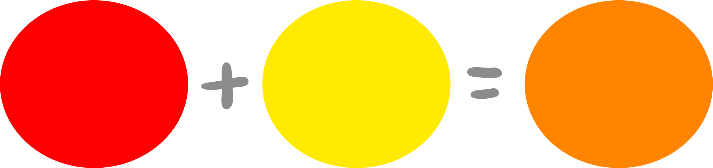 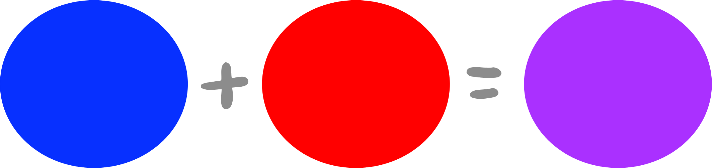 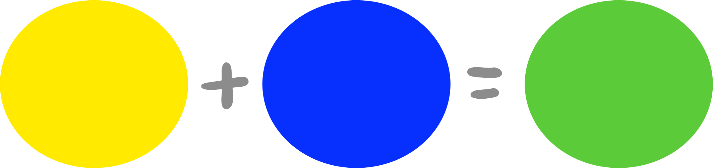 KnowledgeI know about the work of a range of artists, craft makers and designers.I know you can develop a wide range of art and design techniques in using colour, pattern, texture, line, shape, form and space.SkillsI can say how other artists have used colour, pattern and shape.I can create a piece of work in response to another artist’s work.I can reflect on my own work and the work of others and say what I might change.I can mix and match colours, predict outcomes.I can make tints by adding white.I can make tones by adding black.KnowledgeI know about the work of a range of artists, craft makers and designers.I know you can develop a wide range of art and design techniques in using colour, pattern, texture, line, shape, form and space.SkillsI can say how other artists have used colour, pattern and shape.I can create a piece of work in response to another artist’s work.I can reflect on my own work and the work of others and say what I might change.I can mix and match colours, predict outcomes.I can make tints by adding white.I can make tones by adding black.KnowledgeI know about the work of a range of artists, craft makers and designers.I know you can develop a wide range of art and design techniques in using colour, pattern, texture, line, shape, form and space.SkillsI can say how other artists have used colour, pattern and shape.I can create a piece of work in response to another artist’s work.I can reflect on my own work and the work of others and say what I might change.I can mix and match colours, predict outcomes.I can make tints by adding white.I can make tones by adding black.Secondary coloursYou can mix the primary colours together to make new colours. These are called secondary colours.Key knowledgeKey knowledgeKey knowledgeSecondary coloursYou can mix the primary colours together to make new colours. These are called secondary colours.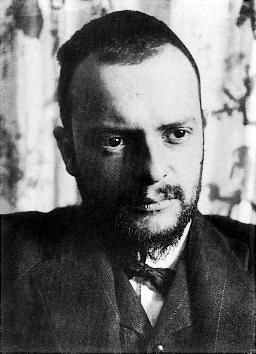 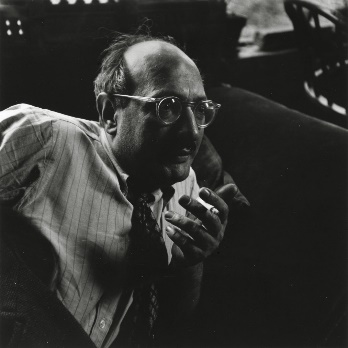 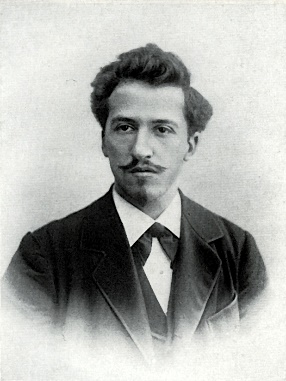 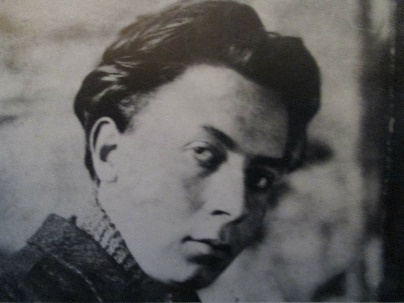 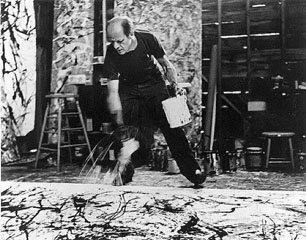 